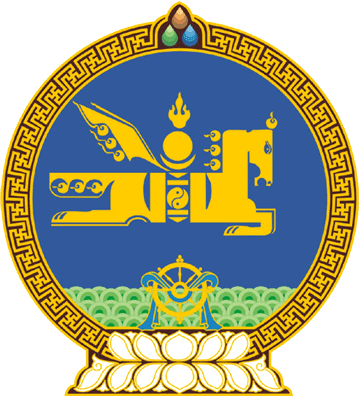 МОНГОЛ  УЛСЫН  ИХ  ХУРЛЫНТОГТООЛ 2016 оны  02  сарын  04  өдөр		           Дугаар  14                          Төрийн ордон, Улаанбаатар хотГацууртын ордын төрийн эзэмшлийн хувь тогтоох тухайАшигт малтмалын тухай хуулийн 5 дугаар зүйлийн 5.5 дахь хэсэг, 8 дугаар зүйлийн 8.1.7 дахь заалт, 472 дугаар зүйлийг үндэслэн Монгол Улсын Их Хурлаас ТОГТООХ нь:1.Сэлэнгэ аймгийн Мандал сумын нутагт орших стратегийн ач холбогдол бүхий Гацууртын ордын төрийн эзэмшлийн хэмжээг 34 хувиар тогтоосугай. 2.Энэ тогтоолын 1 дэх заалтад заасан төрийн эзэмшлийн хувийг Ашигт малтмалын тухай хуульд заасны дагуу тусгай зөвшөөрөл эзэмшигч талтай хэлэлцээ хийж шийдвэрлэхийг Монгол Улсын Засгийн газар /Ч.Сайханбилэг/-т зөвшөөрсүгэй.МОНГОЛ УЛСЫН ИХ ХУРЛЫН ДАРГА 				З.ЭНХБОЛД 